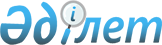 2011 жылға арналған қоғамдық жұмыстарды ұйымдастыру туралыҚостанай облысы Жітіқара ауданы әкімінің 2011 жылғы 26 қаңтардағы № 86 қаулысы. Қостанай облысы Жітіқара ауданының Әділет басқармасында 2011 жылғы 8 ақпанда № 9-10-155 тіркелді

      Қазақстан Республикасының 2001 жылғы 23 қаңтардағы "Халықты жұмыспен қамту туралы" Заңының 7 бабы 5) тармақшасына, 20 бабы 5 тармағына, Қазақстан Республикасының 2001 жылғы 23 қаңтардағы "Қазақстан Республикасындағы жергілікті мемлекеттік басқару және өзін-өзі басқару туралы" Заңының 31 бабы 1 тармағының 13) тармақшасына, "Халықты жұмыспен қамту туралы" Қазақстан Республикасының 2001 жылғы 23 қаңтардағы Заңын іске асыру жөніндегі шаралар туралы" 2001 жылғы 19 маусымдағы № 836 Қазақстан Республикасы Үкіметінің қаулысымен бекітілген, қоғамдық жұмыстарды ұйымдастыру мен қаржыландыру Ережелерінің 6, 7, 8 тармақтарына сәйкес, әкімдік ҚАУЛЫ ЕТЕДІ:



      1. Мыналар:

      1) 2011 жылға арналған қоғамдық жұмыстардың түрлері, шарттары мен көлемдері базасында қоғамдық жұмыстар ұйымдастырылатын ұйымдардың қоса берілген тізбесі;

      2) қоғамдық жұмыстарға қамтылған азаматтардың еңбек ақысы аудандық бюджет қаражаттары есебінен айына бір жарым айлық ең төменгі жалақы мөлшерінде бекітілсін.



      2. 2011 жылға арналған қоғамдық жұмыстарды ұйымдастыру кезінде "Жітіқара ауданының жұмыспен қамту және әлеуметтік бағдарламалар бөлімі" мемлекеттік мекемесі осы қаулыны басшылыққа алсын.



      3. Қоғамдық жұмыстардың ұйымдастырылуы кезінде мыналар:

      1) әлеуметтік сақтандырудың Мемлекеттік қорына әлеуметтік аударымдар мен әлеуметтік салықтың аудандық бюджеттен төленетіндігі және жұмыс берушілердің есеп айырысу шоттарына аударылатындығы;

      2) қоғамдық жұмыстарды орындауға арналған шартпен белгіленген мөлшерлерде жалақыны аудару және төлеу бойынша екінші деңгейдегі банктердің қызметтеріне комиссиялық сыйақы төлеу шығындары жұмыс берушілердің есеп айырысу шоттарына аудандық бюджеттен төленетіндігі белгіленсін;

      3) қоғамдық жұмыстарға қамтылған, адамдардың еңбек шарттары Қазақстан Республикасының 2007 жылғы 15 мамырдағы Еңбек кодексіне сәйкес қамтамасыздандырылады.



      4. "Жітіқара ауданының тұрғын үй-коммуналдық шаруашылық, жолаушылар көлігі және автомобиль жолдары бөлімі" мемлекеттік мекемесі осы қаулымен бекітілген ұйымдармен көрсетілетін жұмыстар мен қызметтердің өтемі кезінде қоғамдық жұмыстардың түрлері мен көлемдерін ескерсін.



      5. Қаулының орындалуын бақылау аудан әкімінің орынбасары А. А. Алиферецке жүктелсін.



      6. Осы қаулы оның алғаш рет ресми жарияланған күнінен кейін он күнтізбелік күн өткен соң қолданысқа енгізіледі.      Жітіқара ауданының әкімі                   Қ. Испергенов      "Жасыл ел-2008" жауапкершілігі

      шектеулі серіктестігінің

      директоры

      _______________ А. Якушинский

2011 жылғы 26 қаңтардағы 

№ 86 әкімдік қаулысымен 

бекітілген        2011 жылғы 28 сәуірдегі 

№ 276 әкімдік қаулысына 

қосымша         2011 жылға арналған қоғамдық жұмыстардың түрлері,

шарттары мен көлемдері, базасында қоғамдық жұмыстар

ұйымдастырылатын ұйымдардың тізбесі      Ескерту. Қосымша жаңа редакцияда - Қостанай облысы Жітіқара ауданы әкімдігінің 2011.04.28 № 276 (алғашқы ресми жарияланған күнінен кейін күнтізбелік он күн өткен соң қолданысқа енеді) қаулысымен.
					© 2012. Қазақстан Республикасы Әділет министрлігінің «Қазақстан Республикасының Заңнама және құқықтық ақпарат институты» ШЖҚ РМК
				№Ұйымның атауыҚоғамдық жұмыстардың

түрлері, жағдайлары мен

көлемдері1"Қазақстан Республикасы

әділет министрлігі

Қостанай облысының әділет

департаменті Жітіқара

ауданының әділет

басқармасы" мемлекеттік

мекемесіҚұжаттарды өңдеу бойынша

техникалық жұмыстар

жүргізуге, алдын ала кәсіби

даярлықтан өтуін талап

етпейтін көмек - күн сайын

450 дана2"Жітіқара ауданы әкімінің

аппараты" мемлекеттік

мекемесіҚұжаттарды өңдеу бойынша

техникалық жұмыстар

жүргізуге, алдын ала кәсіби

даярлықтан өтуін талап

етпейтін көмек - күн сайын

200 дана3"Жітіқара ауданының

жұмыспен қамту және

әлеуметтік бағдарламалар

бөлімі" мемлекеттік

мекемесіҚұжаттарды өңдеу бойынша

техникалық жұмыстар

жүргізуге, алдын ала кәсіби

даярлықтан өтуін талап

етпейтін көмек - күн сайын

300 дана4"Жітіқара ауданының жер

қатынастары бөлімі"

мемлекеттік мекемесіҚұжаттарды өңдеу бойынша

техникалық жұмыстар

жүргізуге, алдын ала кәсіби

даярлықтан өтуін талап

етпейтін көмек - күн сайын

300 дана5"Қазақстан Республикасы

Қаржы Министрлігі Салық

комитетінің Қостанай облысы

бойынша салық

департаментінің Жітіқара

ауданы бойынша салық

басқармасы" мемлекеттік

мекемесіҚұжаттарды өңдеу бойынша

техникалық жұмыстар

жүргізуге, алдын ала кәсіби

даярлықтан өтуін талап

етпейтін көмек - күн сайын

500 дана6"Жітіқара ауданының

Большевик селолық округі

әкімінің аппараты"

мемлекеттік мекемесіТургеновка селосы аумағын

жинауға, алдын ала кәсіби

даярлықтан өтуін талап

етпейтін көмек:

жолдарды, спорт кешенін

қоқыстан, батпақтан тазарту

көлікке тиеу, түсіру - 18

километр;

жиек тастарды әкпен бояу

- 500 метр;

арам шөпті маусымдық шабу

- 8000 шаршы метр;

ағаштардың діңдерін ақтау

- 100 дана7"Жітіқара ауданының

Пригородный ауылы әкімінің

аппараты" мемлекеттік

мекемесіПригородный ауылы аумағын

жинауға, алдын ала кәсіби

даярлықтан өтуін талап

етпейтін көмек:

жолдарды қоқыстан және

батпақтан тазарту - 19050

шаршы метр;

"Жітіқара" стелласынан

"Жітіқара қаласы - Қостанай

қаласы" және "Жітіқара

қаласы - Орск қаласы"

жолдар торабына дейін

қоқыстан, батпақтан

автомобиль жолының бойын

жинау көлікке тиеу, түсіру

- 10 километр;

"Жітіқара" стелласы

жанындағы аумақты жинау

- 100 шаршы метр;

ауыл көшелеріндегі арам

шөпті шабу - 55000 шаршы

метр;

ағаштардың діңдерін ақтау

- 150 дана8"Жітіқара ауданының

Шевченковка селосы әкімінің

аппараты" мемлекеттік

мекемесіШевченковка селосы аумағын

жинауға, алдын ала кәсіби

даярлықтан өтуін талап

етпейтін көмек:

ені 30 метр жолдар мен

жиектерін қоқыстан,

батпақтан тазарту көлікке

тиеу, түсіру - 12

километр;

арам шөпті маусымдық шабу

- 21000 шаршы метр;

ағаштардың діңдерін ақтау

- 350 дана9"Жітіқара ауданының

Забеловка селосы әкімінің

аппараты" мемлекеттік

мекемесіЗабеловка селосы аумағын

жинауға, алдын ала кәсіби

даярлықтан өтуін талап

етпейтін көмек:

ені 2 метр жолдар мен

жиектерінің екі жағын

қоқыстан, батпақтан тазарту

көлікке тиеу, түсіру - 10

километр;

арам шөпті маусымдық шабу

- 6 километр;

парк аумағын қоқыстан

тазарту - 59400 шаршы метр;

ағаштардың діңдерін ақтау

- 420 дана10"Жітіқара ауданының

Тоқтаров селолық округі

әкімінің аппараты"

мемлекеттік мекемесіТоқтаров селосы аумағын

жинауға, алдын ала кәсіби

даярлықтан өтуін талап

етпейтін көмек:

жолдарды батпақтан,

қоқыстан тазарту көлікке

тиеу, түсіру - 8 километр;

жиек тастарды әкпен бояу

- 600 шаршы метр11"Жітіқара ауданының

Волгоград селосы әкімінің

аппараты" мемлекеттік

мекемесіВолгоград селосы аумағын

жинауға, алдын ала кәсіби

даярлықтан өтуін талап

етпейтін көмек:

жолдар мен жиектерін, парк

және стадион аумағын

қоқыстан, батпақтан,

жапырақтан, арам шөптен

тазарту көлікке тиеу,

түсіру - 15 километр;

арам шөпті маусымдық шабу

- 10000 шаршы метр;

ағаштардың діңдерін ақтау

- 200 дана12"Жітіқара ауданының Ырсай

селосы әкімінің аппараты"

мемлекеттік мекемесіЫрсай селосы аумағын

жинауға, алдын ала кәсіби

даярлықтан өтуін талап

етпейтін көмек:

ені 50 метр жолдар мен

жиектерін, автобус

аялдамаларының аумағын,

Желқуар өзенінің оң жағасын

қоқыстан, батпақтан,

қардан, мұздан, жапырақтан,

арам шөптен тазарту көлікке

тиеу, түсіру - 12

километр;

арам шөпті маусымдық шабу

- 45000 шаршы метр;

жиек тастарды әкпен бояу

- 60 метр13"Жітіқара ауданының

Чайковский ауылы әкімінің

аппараты" мемлекеттік

мекемесіЧайковский ауылы аумағын

жинауға, алдын ала кәсіби

даярлықтан өтуін талап

етпейтін көмек:

ені 5 метр жолдар мен

жиектерін, Желқуар өзені

арқылы көпірді және гүл

бағын қоқыстан, батпақтан,

арам шөптен тазарту көлікке

тиеу, түсіру - 5 километр;

арам шөпті маусымдық шабу

- 10000 шаршы метр;

ағаштардың діңдерін ақтау

- 90 дана14"Жітіқара ауданының Степной

селосы әкімінің аппараты"

мемлекеттік мекемесіСтепной селосы аумағын

жинауға, алдын ала кәсіби

даярлықтан өтуін талап

етпейтін көмек:

жолдарды, орталық гүл бағы

мен село аумағын қоқыстан,

батпақтан, қардан, мұздан

және арам шөптен тазарту

көлікке тиеу, түсіру - 5

километр;

арам шөпті маусымдық шабу

- 5000 шаршы метр;

ағаштардың діңдерін ақтау

- 40 дана;

жиек тастарды әкпен бояу

- 200 метр15"Жітіқара ауданының Милютин

селосы әкімінің аппараты"

мемлекеттік мекемесіМилютин селосы аумағын

жинауға, алдын ала кәсіби

даярлықтан өтуін талап

етпейтін көмек:

жолдар мен село аумағын

қоқыстан, батпақтан тазарту

көлікке тиеу, түсіру - 7

километр;

арам шөпті маусымдық шабу

- 7 километр;

ағаштардың діңдерін ақтау

- 60 дана;

жиек тастарды әкпен бояу

- 1000 метр16"Жітіқара ауданының

Приречный селосы әкімінің

аппараты" мемлекеттік

мекемесіПриречный селосы аумағын

жинауға, алдын ала кәсіби

даярлықтан өтуін талап

етпейтін көмек:

ені 15 метр жолдар мен

жиектерін тазарту, парк

және автобус аялдамасының

аумағын қоқыстан, батпақтан

жинау көлікке тиеу, түсіру

- 12 километр;

арам шөпті маусымдық шабу

- 10000 шаршы метр;

ағаштардың діңдерін ақтау

- 300 дана;

жиек тастарды әкпен бояу

- 200 метр17"Жітіқара ауданының

Тимирязев селосы әкімінің

аппараты" мемлекеттік

мекемесіТимирязев селосы аумағын

жинауға, алдын ала кәсіби

даярлықтан өтуін талап

етпейтін көмек:

жолдар мен жиектерін

қоқыстан, батпақтан тазарту

көлікке тиеу, түсіру - 7

километр;

арам шөпті маусымдық шабу

- 10 километр;

ағаштардың діңдерін ақтау

- 80 дана;

жиек тастарды әкпен бояу

- 1000 метр18"Жітіқара ауданының

Мүктікөл селолық округі

әкімінің аппараты"

мемлекеттік мекемесіМүктікөл селосы аумағын

жинауға, алдын ала кәсіби

даярлықтан өтуін талап

етпейтін көмек:

жолдар мен жиектерін

қоқыстан, батпақтан тазарту

көлікке тиеу, түсіру - 5

километр;

арам шөпті маусымдық шабу

- 2000 метр;

парк аумағын жинау - 3500

шаршы метр19"Береке" пәтер меншік

иелерінің тұтыну

кооперативі5в шағын аудан аумағын

абаттандыру мен

көгалдандыруға, алдын ала

кәсіби даярлықтан өтуін

талап етпейтін көмек:

аумақты жинау - 201600

шаршы метр;

ағаштардың бұтақтарын кесу

- 7200 шаршы метр;

ағаштар мен бұталар

отырғызу - 450 дана;

жиек тастарды әкпен бояу

- 1840 шаршы метр;

арам шөпті маусымдық шабу

- 25440 шаршы метр;

ойын алаңдарының шағын

түрлерін сырлау - 576 шаршы

метр20"Надежда" пәтер меншік

иелерінің тұтыну

кооперативі7 шағын аудан аумағын

абаттандыру мен

көгалдандыруға, алдын ала

кәсіби даярлықтан өтуін

талап етпейтін көмек:

аумақты жинау - 220000

шаршы метр;

тротуарларды тазарту

- 17400 шаршы метр;

ағаштар мен бұталар

отырғызу - 120 дана;

бұталарды кесу - 5000

дана;

ойын алаңдарының шағын

түрлерін сырлау - 12 дана21"Жастар" пәтер меншік

иелерінің тұтыну

кооперативі11 шағын аудан аумағын

абаттандыру мен

көгалдандыруға, алдын ала

кәсіби даярлықтан өтуін

талап етпейтін көмек:

аумақты жинау - 147600

шаршы метр;

тротуарларды тазарту

- 44280 шаршы метр;

ағаштар мен бұталар

отырғызу - 100 дана;

ағаштардың бұтақтарын кесу

- 2000 дана;

ойын алаңдарының шағын

түрлерін сырлау - 8 дана22"Родник" пәтер меншік

иелерінің тұтыну

кооперативі6 шағын аудан аумағын

абаттандыру мен

көгалдандыруға, алдын ала

кәсіби даярлықтан өтуін

талап етпейтін көмек:

аумақты жинау - 235876

шаршы метр;

тротуарларды тазарту

- 22061 шаршы метр;

ағаштар мен бұталар

отырғызу - 110 дана;

ағаштардың бұтақтарын кесу

- 7000 дана;

ойын алаңдарының шағын

түрлерін сырлау - 15 дана23"Орион-4" жауапкершілігі

шектеулі серіктестігі4 шағын аудан аумағын

абаттандыру мен

көгалдандыруға, алдын ала

кәсіби даярлықтан өтуін

талап етпейтін көмек:

аумақты жинау - 220000

шаршы метр;

тротуарларды тазарту

- 17400 шаршы метр;

ағаштар мен бұталар

отырғызу - 120 дана;

бұталарды кесу - 5000 дана;

ойын алаңдарының шағын

түрлерін сырлау - 12 дана24"Байпас" жауапкершілігі

шектеулі серіктестігі2 шағын аудан аумағын

абаттандыру мен

көгалдандыруға, алдын ала

кәсіби даярлықтан өтуін

талап етпейтін көмек:

аумақты жинау - 250000

шаршы метр;

тротуарларды тазарту

- 20000 шаршы метр;

ағаштар мен бұталар

отырғызу - 30 дана;

ағаштарды кесу - 800 дана;

ойын алаңдарының шағын

түрлерін сырлау - 5 дана25"Жасыл ел-2008"

жауапкершілігі шектеулі

серіктестігіЖітіқара қаласының аумағын

көгалдандыру мен

абаттандыруға, алдын ала

кәсіби даярлықтан өтуін

талап етпейтін көмек:

ағаштар отырғызу - 500

дана;

ағаштардың күтімі:

ағаштардың жас бұтақшалары

мен бұтақтарын кесу,

ағаштар мен бұталарды

суару, түптеу және түбін

босату - 3500 дана;

бұталарды қырқу - 6000

шаршы метр;

гүлзарлар отырғызу және

күту - 9600 шаршы метр26Жітіқара ауданы әкімдігінің

"Жітіқара ауданының тұрғын

үй-коммуналдық шаруашылық,

жолаушылар көлігі және

автомобиль жолдары бөлімі"

мемлекеттік мекемесінің

"Жітіқара Тазалық"

мемлекеттік коммуналдық

кәсіпорныЖітіқара қаласының аумағын

жинауға, алдын ала кәсіби

даярлықтан өтуін талап

етпейтін көмек:

тротуарларды, көгалдарды,

автобус аялдамаларын,

көліктер өтетін және жиек

жаны бөлігін қардан,

мұздан, батпақтан,

қоқыстан, жапырақ пен

бұталардан тазарту көлікке

тиеу, түсіру - 181262 шаршы

метр;

жиек тасты және бетондық

элементтерді майлы сырмен

және әкпен бояу - 28,2

километр;

ағаштардың діңдерін ақтау

- 9500 дана;

урналарды қоқыстан тазарту

- 210 урна;

су бұрғыш орларды,

арықтарды батпақтан,

қоқыстан, бұталардың жас

бұтақшаларынан тазарту

- 4000 метр;

көгалдарды шабу - 160000

шаршы метр;

6 шағын аудандағы тоған

аумағын күтіп ұстау және

жинау - 6600 шаршы метр27Жеке кәсіпкер Мамедов

Руслан ЮрисовичЖітіқара қаласының аумағын

жинауға, алдын ала кәсіби

даярлықтан өтуін талап

етпейтін көмек:

коммуналдық аумақтардан

қатты тұрмыстық қалдықтарды

қаптарға жинау - 4979200

шаршы метр;

урналардан қатты тұрмыстық

қалдықтарды жинау көлікке

тиеу - 367 текше метр;

5 метрге дейінгі қашықтыққа

тастаумен жолдарды қардан

және мұздан тазарту - 3228

текше метр;

көк тайғаққа қарсы

материалдарды шашу - 3,275

текше метр;

жолдарды батпақтан тазарту

көлікке тиеу - 446 текше

метр;

қоқысты сыпыру және жинау

көлікке тиеу - 1194952

шаршы метр;

күрделі жабыны бар

жолдардың өтетін бөлігін

жуу - 24300 шаршы метр;

жиек тастарды әкпен бояу

- 12 километр